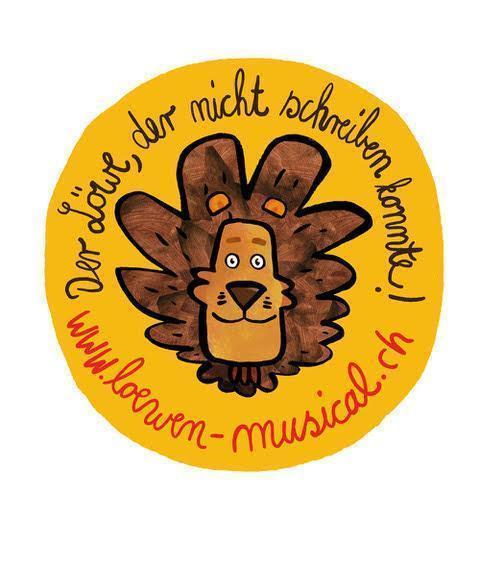 Tierisches Musical-Vergnügen im Bernhard TheaterLöwen-Premiere begeistert ZürichHeute, am Samstag 07. März 2020, feierte das neue Familien-Musical “Der Löwe, der nicht schreiben konnte” im Bernhard Theater eine gelungene Premiere. Die Darsteller ernteten zum Schluss Standing Ovations und Jesse Ritch gab sein Musical-Debüt. Auch die Promis unter den Gästen sind begeistert vom Witz und Charme des neuen Familien-Musicals, inszeniert und produziert von Tino Andrea Honegger, das nun bis am 03. Mai 2020 für beste Musical-Unterhaltung sorgt. Sie sind das neue Traumpaar – wenn auch nur auf der Bühne: Jesse Ritch und Ronja Borer glänzten an der Löwen-Premiere als verliebtes Löwen-Paar und harmonierten gesanglich wie auch schauspielerisch perfekt miteinander. Dabei war Hauptdarsteller Jesse Ritch unter der riesigen Löwenmähne kaum zu erkennen. “Wir sind komplett geflasht von unserer ersten Show“, sagte der Hauptdarsteller nach der Premiere. “Es hat unglaublich Spass gemacht, auch wie das Publikum mitgegangen ist. Wir freuen uns auf alle weiteren Shows!”Darsteller bringen auch Publikum zum BrüllenFür die meisten Brüller aus dem Publikum sorgte das lustige Affen-Trio: Beim Auftritt von Lucas Fischer, Davide Romeo und Lavdrim Dzemailji folgte ein Lacher nach dem anderen – vor allem die kleinen Gäste im Publikum haben die Affen ins Herz geschlossen. Aber auch die tänzerisch talentierten Kolibris (Maja Luthiger und Kizzy Garcia Vale), der freche Mistkäfer und das lustige Nilpferd (Myriam Mazzolini), die elegante Giraffe sowie der pfiffige Kranich (Gabriela Ryffel) ernteten Begeisterung bei den Zuschauern. Nina Burri sorgte als Schlange mit atemberaubenden Kunststücken für viele “Aahs” und “Oohs”.  Grosses Lob von Promi-GästenUnter den Gästen an der Premiere waren auch Promis wie Tiziana Gulino, Gewinnerin von “The Voice of Switzerland”, Bo Katzman, Joey Heindle oder Marc Dietrich von “Cuco”. Sie alle zeigten sich sichtlich begeistert vom neuen Zürich-Happening. “Das Stück hat das Zeug zum ganz grossen Erfolg: lustig, spannend und total kreativ. Einfach spektakulär!”, sagte Bo Katzman, sichtlich stolz auf die Leistung seiner Tochter Ronja Borer. Auch Marc Dietrich alias “Cuco” schwärmte nach der Premiere: “Das Stück ist absolut genial: wahnsinnig schön gespielt, ein Gag nach dem anderen, tolle Kostüme und Frisuren – die Musik. Alles vom Feinsten!”Einen tosenden Applaus erntete am Ende Produzent und Regisseur Tino Andrea Honegger. Ohne ihn hätte es dieses Stück nie gegeben: “Ich bin sehr stolz auf das ganze Team und das tolle Ergebnis dieser Produktion. Das Löwen-Musical ist noch viel besser geworden, als ich es mir erträumt habe”, sagte der Regisseur nach der Premiere. Die harte Arbeit hat sich gelohnt. Wer sich das tierische Vergnügen im Bernhard Theater nicht entgehen lassen will, dem bleibt noch bis am 03. Mai 2020 Zeit, das Löwen-Musical zu besuchen. Der Löwe, der nicht schreiben konnte – Äs Musical für di ganzi FamilieTermine 2020 im Bernhard Theater Zürich:Sonntag, 8. März	11 UhrMittwoch, 11. März	15 UhrMittwoch, 18. März	15 UhrSamstag, 21. März	11 UhrMittwoch, 25. März 	15 UhrSamstag, 28. März	11 UhrMittwoch, 1. April	15 UhrSamstag, 4. April	11 UhrSonntag, 5. April	11 UhrMittwoch, 8. April	15 UhrSamstag, 11. April	11 UhrMontag, 13. April	15 UhrMittwoch, 15. April	15 UhrSamstag, 18. April	11 UhrMittwoch, 22. April	15 UhrSamstag, 25. April	11 UhrSonntag, 26. April	11 UhrMittwoch, 29. April	15 UhrSamstag, 2. Mai	11 UhrSonntag, 3. Mai	11 UhrTickets sind hier erhältlich oder direkt im Bernhard Theater:Ticketkasse Bernhard TheaterSechseläutenplatz 18001 Zürichtickets@bernhard-theater.ch+41 44 268 66 99Schalter- und Telefonverkauf: Montag bis Samstag, 11.00 bis 18.00 UhrSonntags jeweils ab 1 1/2 Stunden vor Vorstellungsbeginn.Mehr Informationen unter www.löwen-musical.ch. 